 Trig Tour – Using Reference Angles with a Unit Circle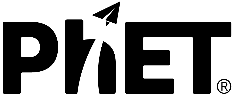 Part I – ConnectEvery winter, snowboarders hit the slopes to try out new moves.  If a snowboarder completes a “180” what has he done?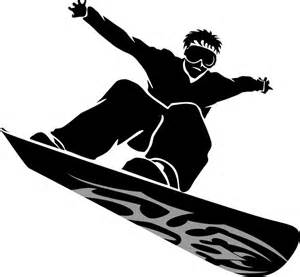 If a snowboarder completes a “360” what has she done?If a snowboarder starts facing to the right, and completes a “720” which direction is he now facing?  How do you know?If a snowboarder starts facing to the left, and completes a “270” which direction is he now facing?  How do you know?Does it matter which direction the snowboarder starts to turn?  In other words, does it matter if she’s heading clockwise or counter clockwise? Trig Tour – Using Reference Angles with a Unit CirclePart II – ExploreExplore Trig Tour for five minutes. Try to figure out what’s going on.  What patterns do you see?  Click on the Special Angles Button.  What angles are marked?  How do you know?  Click on the grid – what is the unit size of each line?  What is the radius of the circle?  How do you know?Use the red dot to rotate around the circle.  Watch the angles to see how they change.  Describe the changes.Repeat after clicking on the RADIANS button.  Describe the changes to the angle.At the end of the five minutes, you’ll be asked to share what you’ve noticed with your partner and then with the class. Trig Tour – Using Reference Angles with a Unit CirclePart III – InvestigateUsing TrigTour, make your snowboarder complete spins to match the degrees or radians listed below.  Then find the sine and cosine for each angle.  If the angle is positive, the snowboarder moves in a counter clockwise direction.  If the angle is negative, he moves in a clockwise direction.Using Trig Tour, find two other angles that share the same values for BOTH sin and cos as the angle listedWhat patterns do you notice?How could you easily find a second angle with the same value of sin and cos? Trig Tour – Using Reference Angles with a Unit CirclePart IV – Exit Ticket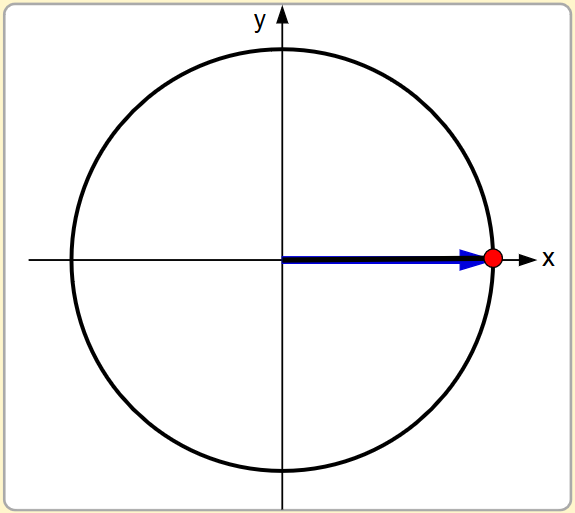 Mark does a “270” on his snowboard.  Assuming he starts on the unit circle as shown, draw an arrow that shows his location at the end of the stunt.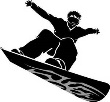 Sally, who hasn’t been snowboarding nearly as long as Mark, says she can do the same thing…but she calls hers the ‘backwards 90.’  What might that look like?  Would she end up at the same place?Create a second option for each snowboard stunt that would be the same than the one listed:The “240”The backward	  Trig Tour – Using Reference Angles with a Unit CircleUsing Reference Angles with a Unit CirclePart I – Connect - ANSWERSEvery winter, snowboarders hit the slopes to try out new moves.  If a snowboarder completes a “180” what has he done?He’s flipped 180 degrees around, or turned in a half circleIf a snowboarder completes a “360” what has she done?He’s flipped 360 degrees around, or turned in a full circleIf a snowboarder starts facing to the right, and completes a “720” which direction is he now facing?  How do you know?He’s exactly where he started – he did two full circles.If a snowboarder starts facing to the left, and completes a “270” which direction is he now facing?  How do you know?It depends at this point which directions students believes he turns.  If he turns counter clockwise, he is facing up.  If he turns in a clockwise direction, he is facing down.  This is an important time to talk the direction of the angle.  Be sure students know that for consistency, we start at zero degrees (facing right on the unit circle), and move in a counter clockwise direction.Does it matter which direction the snowboarder starts to turn?  In other words, does it matter if she’s heading clockwise or counter clockwise?Yes, because she’ll end up in two different places based on the direction she’s turning. Trig Tour – Using Reference Angles with a Unit CirclePart II – ExploreExplore Trig Tour for five minutes. Try to figure out what’s going on.  What patterns do you see?  Students may notice a range of patterns.Click on the Special Angles Button.  What angles are marked?  How do you know?  30, 45, 60, 90, 120, 135, 150, 180, 210, 225, 240, 270, 300, 315, 330, 360You know this because the angles are labeled.Click on the grid – what is the unit size of each line?  What is the radius of the circle?  How do you know?Each unit is ½ unit, since two units are labeled as 1.  The radius of the circle is two ½ units or 1 unit.Use the red dot to rotate around the circle.  Watch the angles to see how they change.  Describe the changes.The angles increase when the dot moves in a counter-clockwise direction.  The angles decrease when the dot moves in a clockwise direction.Repeat after clicking on the RADIANS button.  Describe the changes to the angle.The angles increase when the dot moves in a counter-clockwise direction.  The angles decrease when the dot moves in a clockwise direction.At the end of the five minutes, you’ll be asked to share what you’ve noticed with your partner and then with the class. Trig Tour – Using Reference Angles with a Unit CirclePart III – InvestigateUsing TrigTour, make your snowboarder complete spins to match the degrees or radians listed below.  Then find the sine and cosine for each angle.  If the angle is positive, the snowboarder moves in a counter clockwise direction.  If the angle is negative, he moves in a clockwise direction.Using Trig Tour, find two other angles that share the same values for BOTH sin and cos as the angle listedWhat patterns do you notice?Look for students noticing that one needs to make another full rotation around the circle.  Also look for students noticing that the full rotation can be forward or backward.How could you easily find a second angle with the same value of sin and cos?Add or subtract 2π or 360 to any angle Trig Tour – Using Reference Angles with a Unit CirclePart IV – Exit TicketMark does a “270” on his snowboard.  Assuming he starts on the unit circle as shown, draw an arrow that shows his location at the end of the stunt.Sally, who hasn’t been snowboarding nearly as long as Mark, says she can do the same thing…but she calls hers the ‘backwards 90.’  What might that look like?  Would she end up at the same place?Yes, because moving counter clockwise 270 degrees is the same as moving clockwise 90 degrees.Create a second option for each snowboard stunt that would be the same than the one listed:The “240”A backward 120The backward	 A forward 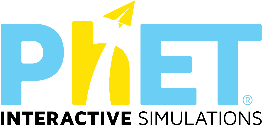 Trig Tour - Using Reference Angles with a Unit CircleAngleCosSin-90720-360495405540-420AngleCosSinAngleAngle 1Angle 2-90720-360495AngleCosSin-900-172010-36010495405540-10-420AngleSinCos-10-10-100-1AngleAngle 1Angle 2-90This angle +/- any
 multiple of 360Common answer may include 270, -450720This angle +/- any
 multiple of 360Common answer may include 360, 0, 1080-360This angle +/- any
 multiple of 360Common answer may include 360, 0, 720495This angle +/- any
 multiple of 360Common answer may include 135, -225This angle +/- any
 multiple of 2πCommon answer may include  This angle +/- any
 multiple of 2πCommon answer may include This angle +/- any
 multiple of 2πCommon answer may include This angle +/- any
 multiple of 2πCommon answer may include 